NavistarTruck ManufacturingAdvanced Ship Notice -- EDI-856**Production Sequenced Parts**BUSINESS PROCESS GUIDEVersion 003050January 2022Table of Contents1.	Transaction Definition	22.	Business Procedure Overview	32.1.	Frequency and Responsiveness	32.2.	Availability	42.3.	Off Hours	42.4.	NAVISTAR Expectations of Supplier	42.5.	Impact on NAVISTAR’s Receiving Process	42.6.	Special Considerations for Sequenced Material	52.7.	Special Identification for Returnable Containers and Repair Parts	62.8.	Special Notes relative to Release 3050	62.8.1.	BSN Segment	62.8.2.	DTM Header Segment	72.8.3.	FOB Segment	72.8.4.	N1 Header Segment	72.8.5.	REF Header Segment	72.8.6.	LIN Detail Segment	72.8.7.	REF Detail Segment	82.8.8.	General Notes	83.	EDI Transaction and Business Examples	104.	Definition of Terms	265.	NAVISTAR   Specific Codes	286.	Conformance Testing Procedures	28Transaction DefinitionType:	Regenerative with each messageFrequency:	Variable -- Parameter ControlledEDI Transaction:	ANSI-X12 / AIAG-856Application:The Advanced Ship Notice -- EDI-856 Transaction Set (Version 003050) must be sent by all suppliers to Navistar prior to the receipt of the material at the manufacturing/assembly facility.  The ship notice must be representative of the supplier’s shipment, containing shipping information and material contents. This information must be communicated as soon as a shipment leaves the supplier’s location, as it will be used to facilitate the receiving process at Navistar facilitiesCenter.Business Procedure OverviewThe Advanced Ship Notice -- EDI-856 (SN) will be used by the supplier to transmit Electronic Bill of Lading  to the Supplier’s shipment to Navistar.  Navistar www.navistarsupplier.comNAVISTARwww.navistarsupplier.comNavistarThe use of the N1*PN segment is peculiar to the Remote Receiving process.  NavistarNavistarmandatory,NAVISTAR, indicatingNAVISTARNavistarwill communicate to the supplier via the EDI-824 Application Advice rejection and/or acceptance of the supplier’s Ship Notice.  It is the responsibility of the supplier to receive the EDI-824 Application Advice in a timely manner which allows the supplier to identify, correct and resubmit any incorrect Ship Notices prior to the receipt of the material at the NAVISTAR Facility.NavistarFrequency and ResponsivenessAn SN is to be sent by the supplier for each shipment of material to a NavistarAssembly Plant.  The SN must be received and accepted without errors prior to the arrival of the shipment at Navistar’s facility.  Failure to comply may result in a .  It is imperative to understand that the ASN, while it facilitates Navistar's Receiving Process, will also provide the foundation for generation of ERS Payment Records submitted to our Knoxville Accounting Center.AvailabilityNavistarwill process the Advanced Ship Notice -- EDI-856 transactions within 15 minutes of the supplier placing the EDI transaction into his mailbox. Navistarwill generate and deliver the Acknowledgment response (EDI-997) and/or the Application Advice (EDI-824) during any of the following process windows.  These EDI transactions are usually delivered to the Supplier’s mailbox within 45 minutes of being processed by Navistar.   Navistardelivers the EDI messages every 30 minutes on the ½ hour and hour during the system window listed below.NavistarEDI Transaction Processing Window		All Times are for the Central Time Zone.Any EDI transactions submitted to NAVISTAR during a downtime will remain in Navistar’smailbox until the process is resumed.  Any EDI-856 status messages generated outside of the processing windows will be suspended and delivered at the next available window.Off HoursFor Off Hours Support, Navistarprovides a voice mail system on the EDI Hot Line number and the supplier’s Plant EDI Coordinator.  Suppliers should leave a message indicating the problem and any related information available about the problem along with a contact and telephone number.Any EDI transactions that are sent to NAVISTAR by the supplier will be retained in Navistar’s mailbox until Navistar’ssystem becomes available.  Any EDI transactions that Navistarhas to deliver to the supplier will be retained and distributed as soon as Navistar’ssystem becomes available.NAVISTAR Expectations of SupplierNavistarexpects the Supplier to provide an accurate Advanced Ship Notice -- EDI-856 with each shipment prior to the material arriving at NAVISTAR’s location.  For those instances where the Supplier’s SN is rejected by Navistar, an 824 Applications Advice will be generated.  It is expected that the Supplier will retrieve and process this transaction and submit a corrected SN, using the original unique shipment identification numbers as a complete replacement, prior to the material arriving at Navistarlocation.If the Module Reference Number transmitted in the 856 does not pass the audits within Navistarreceiving process, an 824 will be generated.  It is our expectation that the Supplier will retrieve this EDI message, correct the information and re-transmit the entire ASN using the same Bill of Lading.Impact on NAVISTAR’s Failure to submit an accurate Advanced Ship Notice -- EDI-856 prior to the material arriving at Navistarlocation may result in a penalty .  It is imperative to understand that the ASN, while it facilitates the Receiving Process, will also provide the foundation for generation of ERS Payment Records submitted to our Knoxville Accounting Center.  Additionally, the potential exists for discrepancies between what was manually input vs. what should have been transmitted in the Ship Notice and could result in delayed payments or debit memos.Special Considerations for Sequenced MaterialMaterial that is shipped to a NavistarAssembly Plant in Assembly Line Sequence must be represented in the ASN with the associated Job of the component.  Each sequenced component may consist of one or more-part numbers.  Each sequenced part number must be associated with a valid Job Number as stated on the EDI-866 provided by NAVISTAR.  arts which have no Job Number associated with them will be considered non-sequenced production part numbers.    or Repair/Replacement Parts (RP) will not require Job Number associations.All sequenced part level detail contained in a Sequenced Ship Notice is evaluated against the EDI-866 that Navistarfurnished the supplier to determine if all part numbers for the specific Job is being provided.  For instance, if the EDI-866 indicated that Job Number 101010 needed 1 piece of part 1R1 and 1 piece of part 1R2, then both part numbers must be associated with Job Number 101010 on the Ship Notice.  NavistarvehicleNAVISTARABR 866 Production Sequence Data Notes:Attribute Part Numbers are typically suffixed by "F91", "F92", "F93" and so on.Attribute Parts cannot stand alone as purchased finished commodities.ABR Commodities are not defined by top-level part numbers but are grouped as a configuration specific to a job number.The Module Reference Number is not maintained in NAVISTAR’s Bill of Material.The Module Reference Number is a system-generated number, unique to the grouping of attributes that form a configuration specific to a Job Number.Any change to the attribute content of the specified job number will cause a new Module Reference Number to be generated.Any change to the requirement quantity of a particular attribute, of a specified job number, will cause a new Module Reference Number to be generated.Suppliers shipping ABR commodities must transmit "Job Level" 856 ASN's.The Module Reference Number must be transmitted with applicable quantities referencing the specific Job Number.  NAVISTAR will explode the content of the Module Reference Number contained in the 856 data to ascertain the attribute content specific to the job number.The attribute content will be aggregated, and the Receipt Record will be used to create the ERS Record forwarded to NAVISTAR Finance for the payment process.Suppliers shipping ABR commodities to the Escobedo Assembly Plant will be expected to utilize the Module Reference Number in their Customs Invoices to facilitate border-crossing processes.These Suppliers will be expected to transmit "Job Level" 856 ASN's.Suppliers must explode the content of the Module Reference Number to aggregate the attributes within their own applications to generate their Invoices.The human readable verbiage "ABR Assembly" contained on the ABR Part Label must be replaced with the Module Reference Number.  NAVISTARNAVISTAR  Special Identification for Returnable Containers and Repair PartsReturnable Container(s) must be included within a Ship Notice.  Although a returnable container is not a production part it requires identification in order to properly account for the containers.   In order to segregate a returnable container from production parts the RC qualifier must be used in association with the returnable container part number.  This is reflected within the example section of this document.Repair/Replacement Parts must be included within a Ship Notice.  Although these  of parts are not normal production parts they require identification in order to properly account for them.  In order to segregate a Repair/Replacement Part from regular production part numbers the RP qualifier must be used in association with the respective part number.  If the Repair/Replacement Part is a “NO CHARGE” item, the part number used to identify the part need not be a NAVISTAR Part Number and there MUST NOT be a Purchase Order Number specifically associated with that part number.  The PRF segment must not be transmitted; otherwise our application will treat the part as regular production and reject the ASN.If the Repair/Replacement Part is a “SPECIAL ORDER” and “BILLABLE” then the part number used to identify the part MUST be a NAVISTAR Part Number and there MUST be a valid NAVISTAR Purchase Order Number specifically associated with that part number.Special Notes relative to Release 3050NAVISTARBSN SegmentNAVISTAR’sDTM Header SegmentThe DTM*003 segment required for the Invoice Date and Time is no required.  The DTM*011 segment for the Shipment Date and Time has been expanded to include a Time Zone Qualifier and a Century Number.  FOB SegmentThe FOB Segment is requiredindicating the type of shipment; CC -- Collect; PP -- Prepaid.N1 Header SegmentThe N1*RE segment indicating the Remit To NAVISTAR Assigned Supplier Code for Invoice Submission is no required. SegmentNAVISTAR’sillNAVISTARThe REF*JA and REF*JE are specific reference segments to be used by suppliers providing sequenced material.LIN Detail SegmentThe Qualifier on the LIN Detail Segment has been expanded to includeRP as a Replacement/Repair Part.  If the Replacement/Repair Part is a Billable part then the associated part number MUST be a NAVISTAR Part and an associated PRF segment must be present containing the Purchase Order Number.   If the Replacement/Repair Part is a Non-Billable part then the associated part number need not be a NAVISTAR Part but rather could be the Supplier’s assigned part number.  The PRF sement must not be transmitted at the LIN or the part will be treated as regular production within our applications and subsequently will be rejected.PU as the Module Reference Number.NAVISTAR will explode the content of the Module Reference Number contained in the 856 data to ascertain the attribute content specific to the job number.The attribute content will be aggregated, and the Receipt Record will be used to create the ERS Record forwarded to NAVISTAR Finance for the payment process.If the MRN transmitted in the 856 does not pass the audits within NAVISTAR’s receiving process, an 824 will be generated.  It is our expectation that the Supplier will retrieve this EDI message, correct the information and re-transmit the entire ASN using the same Bill of Lading.It will be possible to transmit the Module Reference Number AND the associated part content.Please note that this will increase the cost of transmitting Ship Notice information for both the Supplier and NAVISTAR.NAVISTAR will defer to the MRN within our applications, discarding the part content.Should the MRN transmitted in the Ship Notice fail our audits, our application will default to the part content contained in our most recent outbound 866 Sequence Shipment Authorization.  An 824 Applications Advice will be transmitted relative to the failed MRN.  There may be negative ramifications with respect to ERS and the payment process should this situation occur.  SN1 Item Quantity and UOM SegmentWhen transmitting 856 data, it is NAVISTAR’ s expectation that Suppliers return the identical Purchase Unit of Measure contained in their Shipment Authorization data (830, 862, 866).REF Detail SegmentThe REF*SE segment containing the Serial Number of the Part is not necessary.  The REF*LF segment identifies the Assembly Line Number (Destination) within a facility for the associated part.  This segment is only required for select suppliers for selected destinations.  This information will be provided to the supplier from NAVISTAR from the 866 transaction along with the Job Number.If a Job requires more than one of a given part, then the Job Number is repeated to indicate the part quantity for that Job.  For instance:  if Job 10 needs 1 of part 1R1 and Job 20 needs 2 of part 1R1 then there would be 3 REF*JS segments for the LIN segment for part 1R1.   There would be ... REF*JS*10; REF*JS*20;  and REF*JS*20. General NotesWith the release of version 3050 the supplier who ships a mixed load of Sequenced and Non-Sequenced material will be able to include all material within the same ASN.  Part Numbers with no Job Number association will be considered Non-Sequenced material.    Part Numbers with a Job Number association will be considered Sequenced material and will continue to have validation audit performed against the 866 requirements.EDI Transaction and Business ExamplesExample I of EDI 856 AIAG Formatted Data - For NAVISTAR Material – Simple Sequence and bulk Parts See Implementation Guide for Complete DetailsThe following example represents a Ship Notice that is being sent to the Garland Assembly Plant (062) from a supplier (TestSup – 56789X1).  The shipment is covered under Purchase Order Number 06221166088 dated 02/11/92.  The material was shipped on 3/20/92 at 10:54 am Eastern Standard Time.  The shipment is containing: Axles, Brake Pads and Brakes being delivered via Yellow Freight on Trailer Number 14550.  The Pro Number of the shipment is 97314.  The shipment contains 332 pieces of part number 598304C92; 2 pieces of part number 597203C1; 3 pieces of part number 598048C3 3 pieces of part number 598309C92; 3 returnable containers (888888C88); and 1 Billable Repair Part for Part Number 598185C92 against Purchase Order Number 22345778901.  EDI DATA  ELEMENTS	DATA CONTENT	EXPLANATION	NOTE  Example 2 of EDI 856 AIAG Formatted Data - For NAVISTAR Material – ABR Sequence See Implementation Guide for Complete DetailsThe following example represents a Ship Notice that is being sent to the Springfield Assembly plant (002ASM) from a supplier (SupName – 12345X1) to an assigned Dock ID of K999.  The shipment is covered under Purchase Order Number 00221166088 dated 02/11/92.  The material was shipped on 3/20/92 at 10:54 am Eastern Standard Time.  The shipment is contains: ABR commodities of Brakes being delivered via Yellow Freight on Trailer Number 14550.  The Pro Number of the shipment is 97314.  The shipment contains three Module Reference Numbers (used from examples in the 866 Business Process Guide) whose content consists of:Job Number 605866, MRN 6DBB1D86:	1234567F91 – 1       				1234578F91 – 1       				1234579F91 – 4Job Number 608569, MRN 8BC20C86:	1234590F91 – 21234501F91 – 11234602F91 – 1Job Number 608541, MRN 2FF21A2C:	3545450F91 – 13545701F91 – 2Job Number 608542, MRN 2FF21A2C	3545450F91 – 13545701F91 – 2Returnable Container, Part Number 888888C88 - 2EDI DATA ELEMENTS	DATA CONTENT	EXPLANATION	NOTE  Example 3 of EDI 856 AIAG Formatted Data - For NAVISTAR Material – Kit or Module Sequence See Implementation Guide for Complete DetailsThe following example represents a Ship Notice that is being sent to the Springfield Assembly plant (002ASM) from a supplier (SupName – 12345X1) to an assigned Dock ID of K999.  The shipment is covered under Purchase Order Number 00221166088 dated 02/11/92.  The material was shipped on 3/20/92 at 10:54 am Eastern Standard Time.  The shipment is contains: a kit of Brakes being delivered via Yellow Freight on Trailer Number 14550.  The Pro Number of the shipment is 97314.  The shipment contains one Module Reference Numbers (used from examples in the 866 Business Process Guide) whose content consists of:Job Number 508665, MRN 914C7753:	1234567C91 – 1       				3521452C91 – 1       				3522422C1   – 4Returnable Container, Part Number 888888C88 - 1 EDI  DATA  ELEMENTS	DATA CONTENT	EXPLANATION	NOTE  Example 4 of EDI 856 AIAG Formatted Data - For NAVISTAR Material – Sequence material for plant 016 & 044 See Implementation Guide for Complete DetailsExample 5 of EDI 856 AIAG Formatted Data - For NAVISTAR Material – Sequence material for plant 016 & 044 See Implementation Guide for Complete DetailsDefinition of TermsSpringfield                          		Plant Code 002       	GS ID 049645120 Escobedo Line 1                	 	Plant Code 011       	GS ID 102239394Tulsa                                 	 	Plant Code 014       	GS ID 959833575Cab Assembly                  	 	Plant Code 015       	GS ID 147809631Escobedo Supply Center   		Plant Code 016       	GS ID 161984646ESC Export/Rollins                     		Plant Code 025       	GS ID 526886337San Antonio                    	 	Plant Code 044       	GS ID 118133050Escobedo Line 2                 		Plant Code 065       	GS ID 161984646Text Message                     		Plant Code 081       	GS ID 781495650MSG Accounting                         		Plant Code 440       	GS ID 806203014NAVISTAR   Specific CodesThere are no NAVISTAR Specific Codes for this Transaction Set.Conformance Testing ProceduresThere is no conformance testing procedures for the Advanced Ship Notice -- EDI-856 at this time.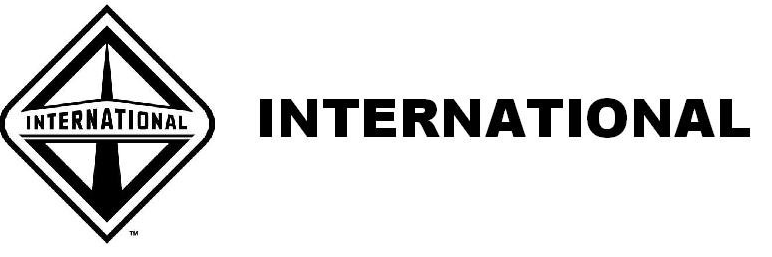 Truck Business Process Guide for ASN-Production Sequenced PartsTruck Business Process Guide for ASN-Production Sequenced PartsDocument Number:Truck Business Process Guide for ASN-Production Sequenced PartsTruck Business Process Guide for ASN-Production Sequenced PartsPUR-2049Truck Business Process Guide for ASN-Production Sequenced PartsTruck Business Process Guide for ASN-Production Sequenced PartsRevision:Truck Business Process Guide for ASN-Production Sequenced PartsTruck Business Process Guide for ASN-Production Sequenced Parts4.0Truck Business Process Guide for ASN-Production Sequenced PartsTruck Business Process Guide for ASN-Production Sequenced PartsRevision Date:Truck Business Process Guide for ASN-Production Sequenced PartsTruck Business Process Guide for ASN-Production Sequenced Parts	January 2022Written by:Reviewed/ Approved by:	- 1 -Andrew Sorensen/Simba NyembaBrad MacDougallThis Document Applies to:Andrew Sorensen/Simba NyembaBrad MacDougall X    Truck        Engine          Service PartsFromToMonday - Friday00:00 23:00 Saturday 00:0017:30Sunday22:0000:00ST*856*0001 N/L ANSI transaction set 856 Transaction ID 0001Shipment Notification from Suppliers to Customers. BSN*00*345678*920320*1054 N/L Original Document, Unique Shipment Identification Number 345678, Creation Date was 3/20/92, Creation Time was 10:54Identifies the original document, Shipment Identification number, date and time created.DTM*011*920320*1054*ES*19 N/L Indicates date, time, Time Zone and Century related to the shipment.Material was Shipped on 3/20/92 at 10:54 AM Eastern Standard Time.  The Century Portion of the Year is 19.HL*1**S N/LHierarchical Level 1 which identifies "SHIPMENT"Initial HL Segment for the Shipment Level.PRF*06221166088***920211 N/LIdentifies Purchase Order Number and Date Issued.Purchase Order Number 06221166088-Dated 2/11/92.MEA*PD*G*1000*LB N/LGross Weight of Shipment.Gross Weight of Shipment is 1000 Pounds.MEA*PD*N*800*LB N/LNet Weight of Shipment.Net Weight of Shipment is 800 Pounds.TD1*RCK58*4***BRAKES N/LIdentifies what is being shipped.Load is Four Racks of Brakes.Note #5TD1*RCK58*2***AXLES N/LIdentifies what is being shipped.Load is Two Pallets of Axles.Note #5TD1*CTN71*1***Brake Pads N/LIdentifies what is being shipped.Load is One Carton of Break Pads.Note #5TD5*B*2*YFSY*M* YELLOW N/LCarrier SCAC Code and Carrier Name.Origin/Delivery Carrier, SCAC Code is YFSY, Motor Carrier is Yellow Freight.TD3*TL**14550 N/LTrailer Number Containing Shipment.Trailer Number is 14550.REF*CN*97314 N/LCarrier Pro Number for this Shipment.Pro Number is 97314.REF*BM*675843 N/LBill of Lading Number for this Shipment.Bill of Lading Number is 675843.REF*FR*44775589 N/LFreight Bill Number for this Shipment.Freight Bill Number is 44775589.REF*PK*4352 N/LPack List Number for this Shipment.Pack List Number is 4325.REF*SI*66554421 N/LSID Number for this Shipment.SID Number is 66554421.REF*JA*A1040 N/LBeginning Line Sequence Number on ShipmentThe First Line Sequence Number on the shipment is A1040 (cross reference EDI 866 Qualifier = RS)Note #1REF*JE*A1052 N/LEnding Line Sequence Number on Shipment.The Last Line Sequence Number on the shipment is A1052 (cross reference EDI 866 Qualifier = RS)Note: #1FOB*PP N/LFOB Instructions:  PrepaidFOB is PrepaidN1*SU*TESTSUP*92*56789X2* N/LSupplier Name and NAVISTAR Assigned Supplier Code. Supplier is TestSup; NAVISTAR Assigned Supplier Code is 56789X2.N1*ST**92*062 N/LShip to Location.Ship to Location is Garland Assembly Plant.REF*DK*1234 N/LIdentifies NAVISTAR Delivery Dock as 1234The Delivery Dock Id as identified in the EDI-866 HL*2*1*I N/LHierarchical Level is 2; Parent is 1 Item Level. (1st. Part Number)Second HL Segment, Parent is 1 Item Level.LIN**BP*597203C1 N/LIdentifies the NAVISTAR and Supplier Part Number.NAVISTAR Part Number is 597203C1.SN1**2*PC N/LQuantity of Item Shipped.Net Quantity Shipped is 2 Pieces.REF*JS*123456 N/LJob Number of Part is 123456This Part is for Job Number (123456) as indicated on the EDI-866 Document (cross-reference = JN)Note  #2REF*LF*1 N/LAssembly Line Sequence Number for the Specific Job The Assembly Line Number for this Job Number is Line 1.Note  #6REF*JS*123457 N/LJob Number of Part is 123457This Part is for Job Number (123457) as indicated on the EDI-866 Document (cross-reference = JN)Note  #2REF*LF*2 N/LAssembly Line Sequence Number for the Specific Job The Assembly Line Number for this Job Number is Line 2.Note  #6HL*3*1*I N/LHierarchical Level is 3; Parent is 1 Item Level.  (2nd. Part Number)Third HL Segment, Parent is 1, Item Level.LIN**BP*598048C3 N/LIdentifies the NAVISTAR Part Number.NAVISTAR Part Number is 598048C3.SN1**3*PC N/LQuantity of Item Shipped.Net Quantity Shipped is 3 Pieces.REF*JS*123459 N/LJob Number of Part is 123459This Part is for Job Number (123459) as indicated on the EDI-866 Document (cross-reference = JN)Note #2, 3REF*LF*1 N/LAssembly Line Sequence Number for the Specific Job The Assembly Line Number for this Job Number is Line 1.Note  #6REF*JS*123459 N/LJob Number of Part is 123459This Part is for Job Number (123459) as indicated on the EDI-866 Document (cross-reference = JN).Note  #2, 3REF*LF*1 N/LAssembly Line Sequence Number for the Specific Job The Assembly Line Number for this Job Number is Line 1.Note  #6REF*JS*123460 N/LJob Number of Part is 123460This Part is for Job Number (123460) as indicated on the EDI-866 Document (cross-reference = JN)Note #2REF*LF*2 N/LAssembly Line Sequence Number for the Specific Job The Assembly Line Number for this Job Number is Line 2.Note  #6HL*4*1*I N/LHierarchical Level is 4; Parent is 1 Item Level (3rd. Part Number).Fourth HL Segment, Parent is 1, Item Level.LIN**BP*598309C92 N/LIdentifies the NAVISTAR Part Number being Shipped.NAVISTAR Part Number is 598309C92.SN1**3*PC N/LQuantity of Item Shipped.Net Quantity Shipped is 3 Pieces.PRF*12345678901***920210 N/LPurchase Order Number and Date Issued. Used Only if Different than P.O. Identified at Shipment Level (Header).Purchase Order Number 12345678901-Dated 2/10/92, Used only if P.O. Number is Different from the one used in Shipment Level.REF*JS*123411 N/LJob Number of Part is 123411This Part is for Job Number (123411) as indicated on the EDI-866 Document (cross-reference = JN)Note #2REF*LF*1 N/LAssembly Line Sequence Number for the Specific Job The Assembly Line Number for this Job Number is Line 1.Note  #6REF*JS*123412 N/LJob Number of Part is 123412This Part is for Job Number (123412) as indicated on the EDI-866 Document (cross-reference = JN)Note #2REF*LF*2 N/LAssembly Line Sequence Number for the Specific Job The Assembly Line Number for this Job Number is Line 2.Note  #6REF*JS*123458 N/LJob Number of Part is 123458This Part is for Job Number (123458) as indicated on the EDI-866 Document (cross-reference = JN)Note #2REF*LF*2 N/LAssembly Line Sequence Number for the Specific Job The Assembly Line Number for this Job Number is Line 2.Note  #6HL*5*1*I N/LHierarchical Level is 5; Parent is 1, Item Level. (4th. Part Number)Fifth HL Segment, Parent is 1, Item Level.LIN**RC*888888C88 N/LPart Number of Returnable Container(s).NAVISTAR Returnable Container Part Number is 888888C88.SN1**2*PC N/LQuantity of Item Shipped, In this case, Returnable ContainersNet Quantity of Returnable Containers Shipped is 2.HL*6*1*I N/LHierarchical Level is 5; Parent is 1, Item Level. (4th. Part Number)Sixth HL Segment, Parent is 1, Item Level.LIN**RC*777777C77 N/LPart Number of Returnable Container(s).NAVISTAR Returnable Container Part Number is 777777C77.SN1**1*PC N/LQuantity of Item Shipped, In this case, Returnable ContainersNet Quantity of Returnable Containers Shipped is 1.HL*7*1*I N/LHierarchical Level is 6, Parent is 1 Item Level (5th. Part Number).Seventh HL Segment, Parent is 1, Item Level.LIN**RP*598185C92 N/LIdentifies the NAVISTAR Repair/Replacement Part Number being Shipped.NAVISTAR Part Number is 598185C92 for a Repair/Replacement Part.SN1**1*PC N/LQuantity of Item Shipped.Net Quantity Shipped is 1 piece.PRF*22345778901***920212 N/LPurchase Order Number and Date Issued. Required for Billable Repair/Replacement PartsPurchase Order Number 22345778901, Dated 2/12/92; The P.O. Number is required for a Billable Repair/Replacement Part.Note #4HL*8*1*I N/LHierarchical Level is 8, Parent is 1 Item Level (3rd. Part Number).Eighth HL Segment, Parent is 1, Item Level.LIN**BP*598304C92 N/LIdentifies the NAVISTAR Part Number being Shipped.NAVISTAR Part Number is 598304C92.SN1**332*PC N/LQuantity of Item Shipped.Net Quantity Shipped is 332 Pieces.PRF*12345678901***920210 N/LPurchase Order Number and Date Issued. Used Only if Different than P.O. Identified at Shipment Level.Purchase Order Number 12345678901-Dated 2/10/92, Used only if P.O. Number is Different from the one used in Shipment Level.REF*LF*2 N/LAssembly Line Sequence Number for the Specific Job The Assembly Line Number for this Job Number is Line 2.Note  #6CTT*8*344 N/LNumber of HL Segments in this Shipment Including Returnable Containers and Total Number of Pieces Shipped.Total Number of Line Items is 8, Total Quantity Shipped, Including Returnable Containers and Repair Parts, is 344 Pieces.SE*66*0001 N/LNumber of Included Segments.Segments Transmitted in Transaction 0001.ST*856*0001 N/L ANSI transaction set 856 Transaction ID 0001Shipment Notification from Suppliers to Customers. BSN*00*123456*920320*1054 N/L Original Document, Unique Shipment Identification Number 123456, Creation Date was 3/20/92, Creation Time was 10:54Identifies the original document, Shipment Identification number, date and time created.DTM*011*920320*1054*ES*19 N/L Indicates date, time, Time Zone and Century related to the shipment.Material was Shipped on 3/20/92 at 10:54 AM Eastern Standard Time.  The Century Portion of the Year is 19.HL*1**S N/LHierarchical Level 1 which identifies "SHIPMENT"Initial HL Segment for the Shipment Level.PRF*00221166088***920211 N/LIdentifies Purchase Order Number and Date Issued.Purchase Order Number 00221166088 Dated 2/11/92.MEA*PD*G*1000*LB N/LGross Weight of Shipment.Gross Weight of Shipment is 1000 Pounds.MEA*PD*N*800*LB N/LNet Weight of Shipment.Net Weight of Shipment is 800 Pounds.TD1*RCK58*2***BRAKES N/LIdentifies what is being shipped.Load is Two Racks of Brakes.Note #5TD5*B*2*YFSY*M* YELLOW N/LCarrier SCAC Code and Carrier Name.Origin/Delivery Carrier, SCAC Code is YFSY, Motor Carrier is Yellow Freight.TD3*TL**14550 N/LTrailer Number Containing Shipment.Trailer Number is 14550.REF*CN*97314 N/LCarrier Pro Number for this Shipment.Pro Number is 97314.REF*BM*675843 N/LBill of Lading Number for this Shipment.Bill of Lading Number is 675843.REF*FR*44775589 N/LFreight Bill Number for this Shipment.Freight Bill Number is 44775589.REF*PK*4352 N/LPack List Number for this Shipment.Pack List Number is 4352.REF*SI*66554421 N/LSID Number for this Shipment.SID Number is 66554421.REF*JA*5676 N/LBeginning Line Sequence Number on ShipmentThe First Line Sequence Number on the shipment is 5676 (cross reference EDI 866 Qualifier = RS)Note #1REF*JE*5677 N/LEnding Line Sequence Number on Shipment.The Last Line Sequence Number on the shipment is 5677 (cross reference EDI 866 Qualifier = RS)Note: #1FOB*PP N/LFOB Instructions:  PrepaidFOB is PrepaidN1*SU*SUPNAME*92*12345X1* N/LSupplier Name and NAVISTAR Assigned Supplier Code. Supplier is SupName; NAVISTAR Assigned Supplier Code is 12345X1.N1*ST**92*002ASM N/LShip to Location.Ship to Location is Springfield Assembly Plant.REF*DK*K999 N/LIdentifies NAVISTAR Delivery Dock as K999The Delivery Dock Id as identified in the EDI-866 HL*2*1*I N/LHierarchical Level is 2; Parent is 1 Item Level. (1st. Part Number)Second HL Segment, Parent is 1 Item Level.LIN**PU*6DBB1D86 N/LIdentifies the NAVISTAR Module Reference Number being shipped.NAVISTAR Module Reference Number is 6DBB1D86.Note #7SN1**1*PC N/LQuantity of Item Shipped.Net Quantity Shipped is 1 Piece.Note #8REF*LF*1 N/LAssembly Line Number for the Specific Job The Assembly Line Number for this Job Number is Line 1.Note  #6REF*JS*608566 N/LJob Number of Part is 608566This Part is for Job Number (608566) as indicated on the EDI-866 Document (cross-reference = JN)Note  #2HL*3*1*I N/LHierarchical Level is 3; Parent is 1 Item Level.  (2nd. Part Number)Third HL Segment, Parent is 1, Item Level.LIN**PU*8BC20C86 N/LIdentifies the NAVISTAR Module Reference Number being shipped.NAVISTAR Module Reference Number is 8BC20C86.Note #7SN1**1*PC N/LQuantity of Item Shipped.Net Quantity Shipped is 1 Piece.Note #8REF*LF*1 N/LAssembly Line Number for the Specific Job The Assembly Line Number for this Job Number is Line 1.Note  #6REF*JS*608569 N/LJob Number of Part is 608569This Part is for Job Number 608569 as indicated on the EDI-866 Document (cross-reference = JN)Note #2, 3HL*4*1*I N/LHierarchical Level is 4; Parent is 1 Item Level (3rd. Part Number).Fourth HL Segment, Parent is 1, Item Level.LIN**PU*2FF21A2C N/LIdentifies the NAVISTAR Module Reference Number being shipped.NAVISTAR Module Reference Number is 2FF21A2C.Note #7SN1**2*PC N/LQuantity of Item Shipped.Net Quantity Shipped is 2 Pieces.Note #8REF*JS*608541 N/LJob Number of Part is 608541This MRN is for Job Number 608541 as indicated on the EDI-866 Document (cross-reference = JN)Note #2REF*JS*608542 N/LJob Number of Part is 608542This MRN is for Job Number 608542 as indicated on the EDI-866 Document (cross-reference = JN)Note #2REF*LF*2 N/LAssembly Line Number for the Specific Job The Assembly Line Number for this Job Number is Line 2.Note  #6HL*5*1*I N/LHierarchical Level is 5, Parent is 1, Item Level. (4th. Part Number)Fifth HL Segment, Parent is 1, Item Level.LIN**RC*888888C88 N/LPart Number of Returnable Container(s).NAVISTAR Returnable Container Part Number is 888888C88.SN1**2*PC N/LQuantity of Item Shipped, In this case, Returnable ContainersNet Quantity of Returnable Containers Shipped is 2.CTT*5*6 N/LNumber of HL Segments in this Shipment Including Returnable Containers and Total Number of Pieces Shipped.Total Number of Hierarchial Line Items is 5, Total Quantity Shipped, Including Returnable Containers, is 6 Pieces.SE*42*0001 N/LNumber of Included Segments.Segments Transmitted in Transaction 0001.ST*856*0001 N/L ANSI transaction set 856 Transaction ID 0001Shipment Notification from Suppliers to Customers. BSN*00*123456*920320*1054 N/L Original Document, Unique Shipment Identification Number 123456, Creation Date was 3/20/92, Creation Time was 10:54Identifies the original document, Shipment Identification number, date and time created.DTM*011*920320*1054*ES*19 N/L Indicates date, time, Time Zone and Century related to the shipment.Material was Shipped on 3/20/92 at 10:54 AM Eastern Standard Time.  The Century Portion of the Year is 19.HL*1**S N/LHierarchical Level 1 which identifies "SHIPMENT"Initial HL Segment for the Shipment Level.PRF*00221166088***920211 N/LIdentifies Purchase Order Number and Date Issued.Purchase Order Number 00221166088 Dated 2/11/92.MEA*PD*G*1000*LB N/LGross Weight of Shipment.Gross Weight of Shipment is 1000 Pounds.MEA*PD*N*800*LB N/LNet Weight of Shipment.Net Weight of Shipment is 800 Pounds.TD1*RCK58*1***BRAKES N/LIdentifies what is being shipped.Load is One Rack of Brakes.Note #5TD5*B*2*YFSY*M* YELLOW N/LCarrier SCAC Code and Carrier Name.Origin/Delivery Carrier, SCAC Code is YFSY, Motor Carrier is Yellow Freight.TD3*TL**14550 N/LTrailer Number Containing Shipment.Trailer Number is 14550.REF*CN*97314 N/LCarrier Pro Number for this Shipment.Pro Number is 97314.REF*BM*675843 N/LBill of Lading Number for this Shipment.Bill of Lading Number is 675843.REF*FR*44775589 N/LFreight Bill Number for this Shipment.Freight Bill Number is 44775589.REF*PK*4352 N/LPack List Number for this Shipment.Pack List Number is 4325.REF*SI*66554421 N/LSID Number for this Shipment.SID Number is 66554421.REF*JA*5101 N/LBeginning Line Sequence Number on ShipmentThe First Line Sequence Number on the shipment is 5101 (cross reference EDI 866 Qualifier = RS)Note #1REF*JE*5101 N/LEnding Line Sequence Number on Shipment.The Last Line Sequence Number on the shipment is 5101 (cross reference EDI 866 Qualifier = RS)Note: #1FOB*PP N/LFOB Instructions:  PrepaidFOB is PrepaidN1*SU*SUPNAME*92*12345X1* N/LSupplier Name and Navistar Assigned Supplier Code. Supplier is SupName; Navistar Assigned Supplier Code is 12345X1.N1*ST**92*002ASM N/LShip to Location.Ship to Location is Springfield Assembly Plant.REF*DK*K999 N/LIdentifies Navistar Delivery Dock as K999The Delivery Dock Id as identified in the EDI-866 HL*2*1*I N/LHierarchical Level is 2; Parent is 1 Item Level. (1st. Part Number)Second HL Segment, Parent is 1 Item Level.LIN**PU*914C7753 N/LIdentifies the Navistar Module Reference Number being shipped.Navistar Module Reference Number is 914C7753.Note #7SN1**1*PC N/LQuantity of Item Shipped.Net Quantity Shipped is 1 Piece.Note #8REF*LF*1 N/LAssembly Line Number for the Specific Job The Assembly Line Number for this Job Number is Line 1.Note  #6REF*JS*508665 N/LJob Number of Part is 508665This Part is for Job Number 508665 as indicated on the EDI-866 Document (cross-reference = JN)Note  #2HL*3*1*I N/LHierarchial Level is 3; Parent is 1 Item Level. (1st. Part Number)Second HL Segment, Parent is 1 Item Level.LIN**RC*888888C88 N/LPart Number of Returnable Container(s).Navistar Returnable Container Part Number is 888888C88.SN1**1*PC N/LQuantity of Item Shipped, In this case, Returnable ContainersNet Quantity of Returnable Containers Shipped is 1.CTT*2*2 N/LNumber of HL Segments in this Shipment Including Returnable Containers and Total Number of Pieces Shipped.Total Number of Line Items is 2, Total Quantity Shipped, Including Returnable Containers, is 2 Pieces.SE*31*0001 N/LNumber of Included Segments.Segments Transmitted in Transaction 0001.NOTECOMMENT1The REF*JA and REF*JE segments are used to identify the block of sequenced material within the shipment.   The numbers used are the Assembly Line Sequence Numbers and not the Job Numbers as used with the REF*JS in the LIN segments.   These segments are only required when the shipment contains sequenced material.2The REF*JS segments within the LIN Segments are used to associate the part number with a specific Job Number Assembly.  If the part number is not a sequenced part then this segment is not required.   3Multiple REF*JS segments within the LIN Segment containing the same Job Number are required if the identified Job Number requires more than 1 of the associated part.  For instance, if Job 10 requires 2 of part 1R1 then there must be 2 “REF*JS*10” segments associated with the LIN segment for part 1R1; if Job 10 requires 3 of part 1R1 then there would be 3 “REF*JS*10” segments... and so on.4The PRF segment is REQUIRED for parts, which are designated as “Billable” Repair/Replacement parts (those LIN Segments with an “RP” qualifier).  When the Repair/Replacement Part is “Non-Billable” the PRF Segment MUST NOT be present. 5The TD1 segment must be used to identify the number of Racks, Cartons, and Pallets etc. that are contained within the shipment.  If a Pallet contains 10 individual cartons the Pallet is counted as 1 and the cartons on the pallet are not counted. 6The REF*LF segment within the LIN Segment is used to identify specific Assembly Line Designation within the facility to where the shipment is being made.  This is a “special use” segment that only selected suppliers will be required to provide for selected destinations.  7The Module Reference Number (MRN) is a unique system generated number defining a set of parts or features and their requirements quantities.  It is solely representative of that part content.  Any change in content will result in the generation of a new MRN to be transmitted in the EDI-866.  NAVISTAR will store the MRN with its associated content and explode those part numbers upon receipt of the ASN.8While the MRN is representative of two or more parts/features, for purposes of application processing, it will be considered a unique entity.  Each occurrence of a MRN is considered a quantity of 1.ST*856*229443248 ANSI transaction set 856 Transaction ID 0001Shipment Notification from Suppliers to Customers. BSN*00*15101*210311*1150Original Document, Unique Shipment Identification Number 15101, Creation Date was 3/11/21, Creation Time was 11:50Identifies the original document, Shipment Identification number, date and time created.DTM*011*210311*1249**20 Material was Shipped on 3/11/21 at 12:49 PM Eastern Standard Time.  The Century Portion of the Year is 20.Indicates date, time, Time Zone and Century related to the shipment.HL*1**SHierarchical Level 1 which identifies "SHIPMENT"Initial HL Segment for the Shipment Level.MEA*PD*G*9653*LBGross Weight of Shipment.Gross Weight of Shipment is 9653 Pounds.TD1*RCK58*7Identifies what is being shipped.Load is One of RacksTD5*B*2*DOEP*M*DEXO TRANSPORTACIONESCarrier SCAC Code and Carrier Name.Origin/Delivery Carrier, SCAC Code is DCEP, DEXO Transportaciones.TD3*TL**5385801 HGTrailer Number Containing Shipment.Trailer Number is 5385801 HG.REF*CN*5385801 HGCarrier Pro Number for this Shipment.Pro Number is 5385801 HG.REF*BM*15101Bill of Lading Number for this Shipment.Bill of Lading Number is 151010.REF*PK*15101Pack List Number for this Shipment.Pack List Number is 15101.REF*SI*15101SID Number for this Shipment.SID Number is 15101.REF*JA*AOR000526Ending Line Sequence Number on Shipment.The First Line Sequence Number on the shipment is AOR000100 (cross reference EDI 866 Qualifier = RS)REF*JE*AOR000526Ending Line Sequence Number on Shipment.The Last Line Sequence Number on the shipment is AOR000526 FOB*CCFOB Instructions:  CollectFOB is CollectN1*SU*MAHLE BEHR MEXICO*92*52487X1Supplier Name and International Assigned Supplier Code. Supplier is MAHLE; Navistar Assigned Supplier Code is 52487X1.N1*ST*NAVISTAR MEXICO S. DE R.L. DE C.V.*92*016Ship to Location.Ship to Location is 016REF*DK*L4C103Identifies International Delivery Dock as L4C103The Delivery Dock Id as identified in the EDI-866 HL*2*1*IHierarchical Level is 2; Parent is 1 Item Level. (1st. Part Number)Second HL Segment, Parent is 1 Item Level.LIN**BP*CMCORE1*PU*100000250*VP*PY695001
Identifies the International Module Reference Number being shipped.International Module Reference Number is 100000250 Vendor Part PY695001.SN1**1*PCQuantity of Item Shipped.Net Quantity Shipped is 1 Piece.REF*JS*AOR000100Job Number of Part is AOR000100This Part is for Job Number AOR000100 as indicated on the EDI-866 Document (cross-reference = JN)HL*3*1*IHierarchical Level is 3; Parent is 1 Item Level. (1st. Part Number)Second HL Segment, Parent is 1 Item Level.LIN**BP*CMCORE1*PU*100000250*VP*PY695001Identifies the International Module Reference Number being shipped.International Module Reference Number is 100000250 Vendor Part PY695001.SN1**1*PCQuantity of Item Shipped, In this case, Returnable ContainersNet Quantity of Returnable Containers Shipped is 1.REF*JS*AOR000100Job Number of Part is AOR000100This Part is for Job Number AOR000100 as indicated on the EDI-866 Document (cross-reference = JN)ST*856*1234567 ANSI transaction set 856 Transaction ID 1234567Shipment Notification from Suppliers to Customers. BSN*00*15856*220107*0325Original Document, Unique Shipment Identification Number 15856, Creation Date was 1/7/22, Creation Time was 3:25Identifies the original document, Shipment Identification number, date and time created.DTM*011*220107*0325**20Material was Shipped on 1/7/22 at 3:25 Eastern Standard Time.  The Century Portion of the Year is 20.Indicates date, time, Time Zone and Century related to the shipment.HL*1**SHierarchical Level 1 which identifies "SHIPMENT"Initial HL Segment for the Shipment Level.MEA*PD*G*9653*LBGross Weight of Shipment.Gross Weight of Shipment is 9653 Pounds.TD1*RCK58*7Identifies what is being shipped.Load is One of RacksTD5*B*2*DOEP*M*DEXO TRANSPORTACIONESCarrier SCAC Code and Carrier Name.Origin/Delivery Carrier, SCAC Code is DCEP, DEXO Transportaciones.TD3*TL**123456Trailer Number Containing Shipment.Trailer Number is 123456REF*CN*ABC12345Carrier Pro Number for this Shipment.Pro Number is ABC12345REF*BM*ABC12345Bill of Lading Number for this Shipment.BOL Number is ABC12345REF*JA*AOR196513Ending Line Sequence Number on Shipment.The First Line Sequence Number on the shipment is AOR196513 (cross reference EDI 866 Qualifier = RS)REF*JE*AOR197127Ending Line Sequence Number on Shipment.The Last Line Sequence Number on the shipment is AOR197127FOB*CCFOB Instructions:  CollectFOB is CollectN1*SU*MAHLE BEHR MEXICO*92*52487X1Supplier Name and International Assigned Supplier Code. Supplier is MAHLE; Navistar Assigned Supplier Code is 52487X1.N1*ST*NAVISTAR MEXICO S. DE R.L. DE C.V.*92*STXM01Ship to Location.Ship to Location is STXM01 (Plant 044)HL*2*1*IHierarchical Level is 2; Parent is 1 Item Level. (1st. Part Number)Second HL Segment, Parent is 1 Item Level.LIN**BP*ST1-TIREWHEEL*PU* 100000032 
Identifies the Navistar Module Reference Number (MRN) and Purchase Configured Item (PCI) being shipped.PCI is ST1-TIREWHEEL MRN is 100000032 SN1**1*PCQuantity of Item Shipped.Net Quantity Shipped is 1 Piece.REF*JS*AOR196513Job Number of Part is AOR196513This Part is for Job Number AOR196513 as indicated on the EDI-866 Document (cross-reference = JN)HL*3*1*IHierarchical Level is 3; Parent is 1 Item Level. (1st. Part Number)Second HL Segment, Parent is 1 Item Level.LIN**BP*ST1-TIREWHEEL*PU*100000032Identifies the Navistar Module Reference Number (MRN) and Purchase Configured Item (PCI) being shipped.PCI is ST1-TIREWHEEL MRN is 100000032 SN1**1*PCQuantity of Item Shipped, In this case, Returnable ContainersNet Quantity of Returnable Containers Shipped is 1.REF*JS*AOR197123Job Number of Part is AOR197123This Part is for Job Number AOR197123 as indicated on the EDI-866 Document (cross-reference = JN)HL*4*1*IHierarchical Level is 3; Parent is 1 Item Level. (1st. Part Number)Second HL Segment, Parent is 1 Item Level.LIN**BP*ST1-TIREWHEEL*PU*100000033Identifies the Navistar Module Reference Number (MRN) and Purchase Configured Item (PCI) being shipped.PCI is ST1-TIREWHEEL MRN is 100000033 SN1**1*PCQuantity of Item Shipped, In this case, Returnable ContainersNet Quantity of Returnable Containers Shipped is 1.REF*JS*AOR197127Job Number of Part is AOR197127This Part is for Job Number AOR197127 as indicated on the EDI-866 Document (cross-reference = JN)